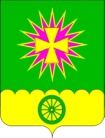 администрациЯ Нововеличковскогосельского поселения Динского районаПОСТАНОВЛЕНИЕот 22.03.2017					                                                      № 45станица НововеличковскаяО внесении изменений в реестр муниципальной собственностиНововеличковского сельского поселения Динского районаВ соответствии с Федеральным законом от 06.10.2003 № 131-ФЗ «Об общих принципах организации местного самоуправления в Российской Федерации», Уставом Нововеличковского сельского поселения Динского района, Положением «О порядке управления и распоряжения объектами муниципальной собственности Нововеличковского сельского поселения Динского района», утвержденным решением Совета Нововеличковского сельского поселения Динского района от 07.04.2011 № 155-15/2, на основании акта инвентаризации № 1 от 14.02.2017, карты реестра муниципальной собственности муниципального образования Нововеличковского сельского поселения в составе муниципального образования Динской район по состоянию на 14.03.2017,  п о с т а н о в л я ю:1.	Отделу земельных и имущественных отношений администрации Нововеличковского сельского поселения Динского района (Марук), на основании сведений об объекте муниципального недвижимого имущества, предоставленных МУП ЖКХ «Нововеличковское», внести в реестр муниципальной собственности Нововеличковского сельского поселения Динского района следующие изменения: по строке «Сети водопровода ст. Нововеличковской» данные в столбце «протяженность объекта в м – 62550» изложить в следующей редакции: «протяженность объекта в м – 65910»; строки «Водопровод по ул. Бежко», «Водопровод по ул. Коммунаров», «Водопровод по ул. Пушкина», «Водопровод по ул. Гоголя» исключить.2.	Контроль за исполнением настоящего постановления оставляю за собой.Постановление вступает в силу со дня его подписания.Глава администрацииНововеличковского сельского поселения 			              С.М. Кова 